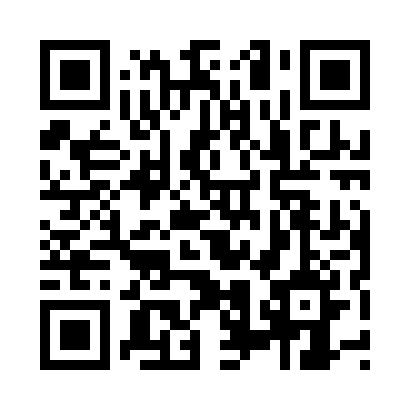 Prayer times for Edelstal, AustriaWed 1 May 2024 - Fri 31 May 2024High Latitude Method: Angle Based RulePrayer Calculation Method: Muslim World LeagueAsar Calculation Method: ShafiPrayer times provided by https://www.salahtimes.comDateDayFajrSunriseDhuhrAsrMaghribIsha1Wed3:235:3312:494:498:0610:072Thu3:215:3112:494:498:0710:093Fri3:185:3012:494:508:0910:124Sat3:155:2812:494:508:1010:145Sun3:135:2712:494:518:1110:166Mon3:105:2512:494:518:1310:197Tue3:075:2412:494:528:1410:218Wed3:045:2212:494:528:1610:249Thu3:025:2112:494:538:1710:2610Fri2:595:1912:484:538:1810:2811Sat2:565:1812:484:548:2010:3112Sun2:545:1712:484:548:2110:3313Mon2:515:1512:484:558:2210:3614Tue2:485:1412:484:558:2410:3815Wed2:465:1312:484:568:2510:4116Thu2:435:1112:484:568:2610:4317Fri2:405:1012:484:578:2710:4618Sat2:385:0912:494:578:2910:4819Sun2:355:0812:494:588:3010:5120Mon2:325:0712:494:588:3110:5321Tue2:325:0612:494:598:3210:5622Wed2:315:0512:494:598:3410:5823Thu2:315:0412:495:008:3510:5924Fri2:315:0312:495:008:3610:5925Sat2:305:0212:495:008:3711:0026Sun2:305:0112:495:018:3811:0127Mon2:305:0012:495:018:3911:0128Tue2:294:5912:495:028:4011:0229Wed2:294:5812:505:028:4111:0230Thu2:294:5812:505:038:4211:0331Fri2:294:5712:505:038:4311:03